گامهای تدوین برنامه عملیاتی 14011- گزارش برنامه عملیاتی 1400 و تحلیل وضعیت موجودبرنامه عملیاتی سال 1400 با تمرکز بر پیگیری امور کمیته های برنامه ریزی درسی در دفاتر توسعه، مدیریت برنامه درسی ، کارشناسی رشته ها، درسنامه ها و طرح دوره های ارسالی از دانشکده ها تدوین و اجرا شد. تلاش گردید نیازهای اساتید و دانشکده ها در زمینه برنامه ریزی درسی شناسایی شده و برای برآورده نمودن این نیازها، برنامه ریزی گردد. اهداف کلی برنامه سال 1400 و شرح مختصری از ارزشیابی آن ها  شامل موارد زیر بود:نظارت  بر تدوین و بازنگری برنامه های درسی دانشکده ها هر نیمسالبرگزاری  سه جلسه کمیته برنامه ریزی درسی EDC شرکت در 16 کمیته برنامه ریزی درسی دانشکده پزشکی کارشناسی دوازده درسنامه (قارچ شناسی، کارآموزی در عرصه بهداشت، برنامه نویسی پیشرفته، تغذیه درمانی در پرستاری، کودک بیمار، حرکت درمانی، استانداردهای غذایی، کارورزی پزشکی اجتماعی، اخلاق پرستاری، بیوشیمی تغذیه، سم شناسی و مکاتبات اداری)درخواست گزارش اقدامات کمیته برنامه ریزی درسی دانشکده ها هر نیمسال و ارائه بازخورد ارائه گزارش واحد در 4 جلسه هم اندیشینظارت  بر اجرای فرایند  مدیریت  برنامه های درسی دانشکده ها هر نیمسالدر راستای این هدف، فرایند مدیریت برنامه درسی آموزش مجازی در دوران کرونا جهت اجرا پیگیری شد. چک لیست های بررسی طرح دوره، بررسی سامانه نوید، بررسی اسلاید و بررسی نظرات فراگیران  بصورت اکسل آماده و گزارش هر  نیمسال  از دانشکده ها پیگیری و جمع آوری شد. بازخورد به دانشکده ها در این خصوص ارسال گردید.بررسی وضع موجود نظارت برنامه درسی در دانشکده ها در سال 1400این برنامه در راستای بسته آموزش پاسخ گو طراحی و مولفه های نظارت استخراج گردید ولی با توجه به تغییراتی در بسته مذکور، فعلا تا تعیین تکلیف ، متوقف شده است. مقاله ای در خصوص مولفه های نظارت برنامه درسی در jehp   پذیرش گردید.شناسایی نیازهای آموزشی اساتید و دانشکده‌ها در زمینه برنامه‌ریزی درسی حضوری و مجازی هر نیمسال و برگزاری حداقل دو وبیناربر اساس برنامه ریزی انجام شده در این هدف، شناسایی نیاز های اساتید و دانشکده ها در زمینه برنامه ریزی درسی انجام وسپس بر اساس اولویت بندی نیازها، با همکاری واحد توانمند سازی اساتید، 11 وبینار درخصوص منتورینگ، اسلاید سازی، آموزش همتامحور، درسنامه، سازماندهی محتوا، مدیریت برنامه درسی، مرور تجربیات مدیریت برنامه درسی، معرفی جشنواره آموزشی مطهری در حیطه برنامه ریزی درسی، بلوپرینت، سوال تشریحی و سوال های چندگزینه ای برگزار شد.فعال سازی کلینیک مشاوره  و پاسخ گویی به درخواست ها در کمتر از یک ماهراه اندازی واحد مشاوره اساتید:  اساتید جهت تعيين وقت قبلي از طريق ارسال فرم ویژه مشاوره به ايميل واحد به نشاني consult@edc.mui.ac.ir  و یا مراجعه به آدرس لینک http://portal.mui.ac.ir/edc  و تکمیل فرم مربوطه اقدام می نمایند. لازم بذکر است پس از بررسي روزها و ساعات انتخاب شده و در تطابق با برنامه هاي كاري واحدها، تاريخ و ساعت دقيق برگزاري جلسه از طريق ارسال ايميل، پيامک و یا تلفنی به اساتید اعلام خواهد شد.  لینک: https://edc.mui.ac.ir/fa/moطراحی فرم ویژه مشاورهطراحی فرم ثبت مشاوره توسط تیم مشاور مرکزطراحی برنامه مدون مشاوره در تدوین طرح دوره ها و طرح درس هاتسهیل و ترغیب امکان اجرای طرح ها و فرایندهای نوآورانه برنامه‌های درسی با کارشناسی دقیق کمتر از یک ماهکارشناسی22 مقاله، 10طرح ، 6دانش پژوهی، 3فرایندها و 1پایان نامهانجام یک فرایند آموزشی در حوزه برنامه ریزی درسی (طراحی، اجرا و ارزیابی مدیریت برنامه درسی)کسب رتبه سوم کشورینظارت برتدوین و بازنگری طرح دوره ها و طرح درس ها با کارشناسی دقیق و کمتر از یک ماهکارشناسی5 طرح دوره (حوادث و بلایا، ادبیات فارسی، دانش خانواده، ایمنی و ترافیک، نسخه نویسی منطقی)*خارج از برنامه عملیاتیتدوین گزارش 4 ساله واحد برنامه ریزی درسی در مهر 1400تدوین تجربه مدیریت برنامه درسی آموزش مجازی برای چاپ در کتاب تجربه ها و ارسال به معاونت آموزشی وزارت در دی ماه 1400تدوین گزارش 100روزه  واحد برنامه ریزی درسی در اسفند 1400مشاور دفتر توسعه آموزش(450ساعت) و دبیر کمیته برنامه عملیاتی (150ساعت) دانشکده پزشکیهمکاری در فرایندهای آموزشی بررسی کمیت و کیفیت رسانه های آموزش مجازی دوره علوم پایه و مقدمات بالینی پزشکی عمومی در سامانه نوید در دوران کروناامکان سنجی و طراحی  دروس معارف اسلامی با رویکرد به مباحث حوزه سلامتارتقای یادگیری دانشجویان داروسازی با طراحی، اجرا و ارزیابی فرایند یادگیری تلفیقی  "فارماتور"همکاری با EDC آبادان و برگزاری 5 وبینار آموزش همتامحور، آموزش مساله محور، روش تدریس ایفای نقش، طرح دوره و سازماندهی محتواهمکاری در حوزه برنامه آموزشی اعتباربخشی پزشکی عمومیهمکاری با گروه های آموزش پزشکی، طب ایرانی و فیزیولوژی در اعتباربخشیتوسعه فردی با شرکت در 42 برنامه توانمندسازی آموزشی و پژوهشی اعضای هیات علمیدبیر بسته اعتباربخشی آموزشی مراکز آموزشی درمانی و نظارت در بارگذاری مستندات 1400در سامانه کشوریهمکاری با گروه در برگزاری ژورنال کلاب، ژورنال واچ و سمینارجدول زیر درصد پیشرفت هر کدام از اهداف و محور های مورد توجه در برنامه سال 1400 را نشان می دهد :بر اساس بررسی ذکر شده، این کمیته در قالب برنامه عملیاتی، اهدافی را جهت دستیابی در سال جاری دنبال می نماید. به این منظور واحد برنامه ریزی درسی در سال 1401برنامه عملیاتی یک ساله به شرح زیر تدوین و ارائه نموده است.اهداف  کلیG18: ارتقاء کيفيت برنامه هاي درسي در راستاي پاسخگويي اجتماعياهداف اختصاصی: : G18O1 نظارت بر تدوین و بازنگری برنامه های درسی دانشکده ها هر نیمسال: G18O2 نظارت بر اجرای فرایند مدیریت برنامه های درسی دانشکده ها هر نیمسال: G18O3   شناسایی نیازهای آموزشی اساتید و دانشکده‌ها در زمینه برنامه‌ریزی درسی حضوری و مجازی هر نیمسال و برگزاری حداقل دو وبینار: G18O4افزایش تعامل با دفاتر توسعه آموزش دانشکده ها و مراکز در خصوص تدوین، بازنگری، مدیریت، اعتباربخشی و ارزشیابی برنامه‌های درسی بصورت فصلیG18O5: انجام یک فرایند آموزشی در حوزه برنامه ریزی درسی G18O6:  نظارت برتدوین و بازنگری طرح دوره ها و طرح درس ها با کارشناسی دقیق و کمتر از یک ماهجدول فعالیت‌های مربوط به هر یک از اهداف برنامه عملیاتی واحد برنامه‌ریزی درسیردیفاهداف برنامه 1400درصد دستیابی محور های مورد تکرار در برنامه عملیاتی14011نظارت  بر تدوین و بازنگری برنامه های درسی دانشکده ها هر نیمسال1002نظارت  بر اجرای فرایند  مدیریت  برنامه های درسی دانشکده ها هر نیمسال1003بررسی وضع موجود نظارت برنامه درسی در دانشکده ها در سال 140030----4شناسایی نیازهای آموزشی اساتید و دانشکده‌ها در زمینه برنامه‌ریزی درسی حضوری و مجازی هر نیمسال و برگزاری حداقل دو وبینار1005فعال سازی کلینیک مشاوره  و پاسخ گویی به درخواست ها در کمتر از یک ماه100----6تسهیل و ترغیب امکان اجرای طرح ها و فرایندهای نوآورانه برنامه‌های درسی با کارشناسی دقیق کمتر از یک ماه1007افزایش تعامل با دفاتر توسعه آموزش دانشکده ها و مراکز در خصوص تدوین، بازنگری، مدیریت، اعتباربخشی و ارزشیابی برنامه‌های درسی بصورت فصلی1008انجام یک فرایند آموزشی در حوزه برنامه ریزی درسی (طراحی، اجرا و ارزیابی مدیریت برنامه درسی)1009نظارت برتدوین و بازنگری طرح دوره ها و طرح درس ها با کارشناسی دقیق و کمتر از یک ماه100هدف کلی : ارتقاء کيفيت برنامه هاي درسي در راستاي پاسخگويي اجتماعيهدف کلی : ارتقاء کيفيت برنامه هاي درسي در راستاي پاسخگويي اجتماعيهدف کلی : ارتقاء کيفيت برنامه هاي درسي در راستاي پاسخگويي اجتماعيهدف کلی : ارتقاء کيفيت برنامه هاي درسي در راستاي پاسخگويي اجتماعيهدف کلی : ارتقاء کيفيت برنامه هاي درسي در راستاي پاسخگويي اجتماعيهدف کلی : ارتقاء کيفيت برنامه هاي درسي در راستاي پاسخگويي اجتماعيهدف کلی : ارتقاء کيفيت برنامه هاي درسي در راستاي پاسخگويي اجتماعيهدف کلی : ارتقاء کيفيت برنامه هاي درسي در راستاي پاسخگويي اجتماعيهدف کلی : ارتقاء کيفيت برنامه هاي درسي در راستاي پاسخگويي اجتماعيهدف اختصاصی: نظارت  بر تدوین و بازنگری برنامه های درسی دانشکده ها هر نیمسالهدف اختصاصی: نظارت  بر تدوین و بازنگری برنامه های درسی دانشکده ها هر نیمسالهدف اختصاصی: نظارت  بر تدوین و بازنگری برنامه های درسی دانشکده ها هر نیمسالهدف اختصاصی: نظارت  بر تدوین و بازنگری برنامه های درسی دانشکده ها هر نیمسالهدف اختصاصی: نظارت  بر تدوین و بازنگری برنامه های درسی دانشکده ها هر نیمسالهدف اختصاصی: نظارت  بر تدوین و بازنگری برنامه های درسی دانشکده ها هر نیمسالهدف اختصاصی: نظارت  بر تدوین و بازنگری برنامه های درسی دانشکده ها هر نیمسالهدف اختصاصی: نظارت  بر تدوین و بازنگری برنامه های درسی دانشکده ها هر نیمسالهدف اختصاصی: نظارت  بر تدوین و بازنگری برنامه های درسی دانشکده ها هر نیمسالردیفشرح فعالیتمسئول اجرازمان شروعزمان پایانچگونگی اجرانحوه پایششاخص پایش یا ارزشیابیملاحظات1همکاری در اولویت بندی برنامه های درسی برای بازنگری مسوول و کارشناس واحدفروردین1401اسفند1401مکاتبه با دانشکده هابررسی مستنداتتعداد مشاوره2همکاری در نیازسنجی و بازنگری کوریکولوم حداقل دو درسمسوول و کارشناس واحدفروردین1401اسفند1401مکاتبه با دانشکده هابررسی مستنداتتعداد برنامه درسی3نظارت بر محتوای برنامه درسی با بررسی درسنامه های ارسالی در کمتر از یک ماهمسوول و کارشناس واحدفروردین1401اسفند1401مکاتبه با دانشکده هابررسی مستنداتتعداد درسنامه 4بررسی پیشنهادات ضرورت سنجی راه اندازی و بازنگری رشته ها در کمتر از یک ماه مسوول و کارشناس واحدفروردین1401اسفند1401مکاتبه با دانشکده ها بررسی مستنداتتعداد  رشته 5دریافت گزارش فعالیت های كميته‌هاي برنامه‌ريزي درسي دانشکده ها مسوول و کارشناس واحدفروردین1401اسفند1401مکاتبه با دانشکده ها بررسی مستنداتتعداد گزارش 6بررسی گزارشات کمیته برنامه ریزی درسی  دانشکده ها و ارائه بازخورد مسوول و کارشناس واحدفروردین1401اسفند1401گزارش فصلی در جلسات هم اندیشیبررسی صورت جلسهتعداد گزارشهدف کلی : ارتقاء کيفيت برنامه هاي درسي در راستاي پاسخگويي اجتماعيهدف کلی : ارتقاء کيفيت برنامه هاي درسي در راستاي پاسخگويي اجتماعيهدف کلی : ارتقاء کيفيت برنامه هاي درسي در راستاي پاسخگويي اجتماعيهدف کلی : ارتقاء کيفيت برنامه هاي درسي در راستاي پاسخگويي اجتماعيهدف کلی : ارتقاء کيفيت برنامه هاي درسي در راستاي پاسخگويي اجتماعيهدف کلی : ارتقاء کيفيت برنامه هاي درسي در راستاي پاسخگويي اجتماعيهدف کلی : ارتقاء کيفيت برنامه هاي درسي در راستاي پاسخگويي اجتماعيهدف کلی : ارتقاء کيفيت برنامه هاي درسي در راستاي پاسخگويي اجتماعيهدف کلی : ارتقاء کيفيت برنامه هاي درسي در راستاي پاسخگويي اجتماعيهدف اختصاصی: نظارت  بر اجرای فرایند  مدیریت  برنامه های درسی دانشکده ها هر نیمسال با لحاظ نمودن مدیریت داده هاهدف اختصاصی: نظارت  بر اجرای فرایند  مدیریت  برنامه های درسی دانشکده ها هر نیمسال با لحاظ نمودن مدیریت داده هاهدف اختصاصی: نظارت  بر اجرای فرایند  مدیریت  برنامه های درسی دانشکده ها هر نیمسال با لحاظ نمودن مدیریت داده هاهدف اختصاصی: نظارت  بر اجرای فرایند  مدیریت  برنامه های درسی دانشکده ها هر نیمسال با لحاظ نمودن مدیریت داده هاهدف اختصاصی: نظارت  بر اجرای فرایند  مدیریت  برنامه های درسی دانشکده ها هر نیمسال با لحاظ نمودن مدیریت داده هاهدف اختصاصی: نظارت  بر اجرای فرایند  مدیریت  برنامه های درسی دانشکده ها هر نیمسال با لحاظ نمودن مدیریت داده هاهدف اختصاصی: نظارت  بر اجرای فرایند  مدیریت  برنامه های درسی دانشکده ها هر نیمسال با لحاظ نمودن مدیریت داده هاهدف اختصاصی: نظارت  بر اجرای فرایند  مدیریت  برنامه های درسی دانشکده ها هر نیمسال با لحاظ نمودن مدیریت داده هاهدف اختصاصی: نظارت  بر اجرای فرایند  مدیریت  برنامه های درسی دانشکده ها هر نیمسال با لحاظ نمودن مدیریت داده هاردیفشرح فعالیتمسئول اجرازمان شروعزمان پایانچگونگی اجرانحوه پایششاخص پایش یا ارزشیابیملاحظات1تدوین فرمت گزارش مسوول و کارشناس واحدفروردین1401اسفند1401تدیون فرمت گزارشبررسی مستنداتفرمت گزارش2مکاتبه با دانشکده ها مسوول و کارشناس واحدفروردین1401اسفند1401مکاتبه از طرق اتوماسیونبررسی مستنداتمکاتبه با 9 دانشکده3همکاری و مشاوره مسوول و کارشناس واحدفروردین1401اسفند1401حضوریتلفنیمجازیبررسی مستنداتتعداد  مشاوره4بازخورد  مسوول و کارشناس واحدفروردین1401اسفند1401جلسه هم اندیشی  EDO هابررسی مستنداتصورت جلسه 5تدوین گزارش مسوول و کارشناس واحدفروردین1401اسفند1401مکاتبه با دانشکده هابررسی مستنداتتعداد گزارش هدف کلی: ارتقاء کيفيت برنامه هاي درسي در راستاي پاسخگويي اجتماعيهدف کلی: ارتقاء کيفيت برنامه هاي درسي در راستاي پاسخگويي اجتماعيهدف کلی: ارتقاء کيفيت برنامه هاي درسي در راستاي پاسخگويي اجتماعيهدف کلی: ارتقاء کيفيت برنامه هاي درسي در راستاي پاسخگويي اجتماعيهدف کلی: ارتقاء کيفيت برنامه هاي درسي در راستاي پاسخگويي اجتماعيهدف کلی: ارتقاء کيفيت برنامه هاي درسي در راستاي پاسخگويي اجتماعيهدف کلی: ارتقاء کيفيت برنامه هاي درسي در راستاي پاسخگويي اجتماعيهدف کلی: ارتقاء کيفيت برنامه هاي درسي در راستاي پاسخگويي اجتماعيهدف کلی: ارتقاء کيفيت برنامه هاي درسي در راستاي پاسخگويي اجتماعياهداف اختصاصی: شناسایی نیازهای  آموزشی اساتید و دانشکده‌ها در زمینه برنامه‌ریزی درسی حضوری و مجازی هر نیمسال و برگزاری حداقل دو وبیناراهداف اختصاصی: شناسایی نیازهای  آموزشی اساتید و دانشکده‌ها در زمینه برنامه‌ریزی درسی حضوری و مجازی هر نیمسال و برگزاری حداقل دو وبیناراهداف اختصاصی: شناسایی نیازهای  آموزشی اساتید و دانشکده‌ها در زمینه برنامه‌ریزی درسی حضوری و مجازی هر نیمسال و برگزاری حداقل دو وبیناراهداف اختصاصی: شناسایی نیازهای  آموزشی اساتید و دانشکده‌ها در زمینه برنامه‌ریزی درسی حضوری و مجازی هر نیمسال و برگزاری حداقل دو وبیناراهداف اختصاصی: شناسایی نیازهای  آموزشی اساتید و دانشکده‌ها در زمینه برنامه‌ریزی درسی حضوری و مجازی هر نیمسال و برگزاری حداقل دو وبیناراهداف اختصاصی: شناسایی نیازهای  آموزشی اساتید و دانشکده‌ها در زمینه برنامه‌ریزی درسی حضوری و مجازی هر نیمسال و برگزاری حداقل دو وبیناراهداف اختصاصی: شناسایی نیازهای  آموزشی اساتید و دانشکده‌ها در زمینه برنامه‌ریزی درسی حضوری و مجازی هر نیمسال و برگزاری حداقل دو وبیناراهداف اختصاصی: شناسایی نیازهای  آموزشی اساتید و دانشکده‌ها در زمینه برنامه‌ریزی درسی حضوری و مجازی هر نیمسال و برگزاری حداقل دو وبیناراهداف اختصاصی: شناسایی نیازهای  آموزشی اساتید و دانشکده‌ها در زمینه برنامه‌ریزی درسی حضوری و مجازی هر نیمسال و برگزاری حداقل دو وبینارردیفشرح فعالیتمسئول اجرازمان شروعزمان پایانچگونگی اجرانحوه پایششاخص پایش یا ارزشیابیملاحظات1همکاری در نیازسنجی از کمیته‌های برنامه‌ریزی درسی دفاتر توسعه  در زمینه برنامه‌ریزی درسی حضوری و مجازی کارشناس واحدفروردین1401اسفند1401مکاتبات اداریبررسی مستنداتتعداد مکاتبهبا هماهنگی واحد توانمند سازی اساتید2هماهنگی با واحد توانمندسازی اساتید در ارتباط با برگزاری وبینارمسوول و کارشناس واحدفروردین1401اسفند1401مکاتبات اداریبررسی مستنداتتعداد  وبیناربا هماهنگی واحد توانمند سازی اساتید3پیگیری تعداد وبینار برگزار شده در راستای نیازها مسوول و کارشناس واحدفروردین1401اسفند1401مکاتبات اداریبررسی مستنداتتعداد  وبیناربا هماهنگی واحد توانمند سازی اساتیدهدف کلی: ارتقاء کيفيت برنامه هاي درسي در راستاي پاسخگويي اجتماعيهدف کلی: ارتقاء کيفيت برنامه هاي درسي در راستاي پاسخگويي اجتماعيهدف کلی: ارتقاء کيفيت برنامه هاي درسي در راستاي پاسخگويي اجتماعيهدف کلی: ارتقاء کيفيت برنامه هاي درسي در راستاي پاسخگويي اجتماعيهدف کلی: ارتقاء کيفيت برنامه هاي درسي در راستاي پاسخگويي اجتماعيهدف کلی: ارتقاء کيفيت برنامه هاي درسي در راستاي پاسخگويي اجتماعيهدف کلی: ارتقاء کيفيت برنامه هاي درسي در راستاي پاسخگويي اجتماعيهدف کلی: ارتقاء کيفيت برنامه هاي درسي در راستاي پاسخگويي اجتماعيهدف کلی: ارتقاء کيفيت برنامه هاي درسي در راستاي پاسخگويي اجتماعيهدف اختصاصی: افزایش تعامل با دفاتر توسعه آموزش دانشکده ها و مراکز در خصوص تدوین، اجرا، مدیریت ، ارزشیابی و اعتباربخشی  برنامه‌های درسی بصورت فصلی هدف اختصاصی: افزایش تعامل با دفاتر توسعه آموزش دانشکده ها و مراکز در خصوص تدوین، اجرا، مدیریت ، ارزشیابی و اعتباربخشی  برنامه‌های درسی بصورت فصلی هدف اختصاصی: افزایش تعامل با دفاتر توسعه آموزش دانشکده ها و مراکز در خصوص تدوین، اجرا، مدیریت ، ارزشیابی و اعتباربخشی  برنامه‌های درسی بصورت فصلی هدف اختصاصی: افزایش تعامل با دفاتر توسعه آموزش دانشکده ها و مراکز در خصوص تدوین، اجرا، مدیریت ، ارزشیابی و اعتباربخشی  برنامه‌های درسی بصورت فصلی هدف اختصاصی: افزایش تعامل با دفاتر توسعه آموزش دانشکده ها و مراکز در خصوص تدوین، اجرا، مدیریت ، ارزشیابی و اعتباربخشی  برنامه‌های درسی بصورت فصلی هدف اختصاصی: افزایش تعامل با دفاتر توسعه آموزش دانشکده ها و مراکز در خصوص تدوین، اجرا، مدیریت ، ارزشیابی و اعتباربخشی  برنامه‌های درسی بصورت فصلی هدف اختصاصی: افزایش تعامل با دفاتر توسعه آموزش دانشکده ها و مراکز در خصوص تدوین، اجرا، مدیریت ، ارزشیابی و اعتباربخشی  برنامه‌های درسی بصورت فصلی هدف اختصاصی: افزایش تعامل با دفاتر توسعه آموزش دانشکده ها و مراکز در خصوص تدوین، اجرا، مدیریت ، ارزشیابی و اعتباربخشی  برنامه‌های درسی بصورت فصلی هدف اختصاصی: افزایش تعامل با دفاتر توسعه آموزش دانشکده ها و مراکز در خصوص تدوین، اجرا، مدیریت ، ارزشیابی و اعتباربخشی  برنامه‌های درسی بصورت فصلی ردیفشرح فعالیتمسئول اجرازمان شروعزمان پایانچگونگی اجرانحوه پایششاخص پایش یا ارزشیابیملاحظات1شرکت در جلسات هم اندیشی EDO ها و ارائه بازخوردمسوول واحدفروردین1401اسفند1401شرکت در جلسهبررسی مستنداتتعداد جلسه2شرکت در کمیته های  برنامه ریزی درسی دانشکده ها و ارائه بازخوردمسوول واحدفروردین1401اسفند1401شرکت در جلسهبررسی مستنداتتعداد جلسه3پاسخگویی به سوالات دفاتر توسعه آموزش در گروه مجازیمسوول واحدفروردین1401اسفند1401فعال بودن در فضای مجازیبررسی مستنداتتعداد پاسخ 4مسوول حوزه برنامه آموزشی اعتباربخشی پزشکی عمومیمسوول واحدفروردین1401اسفند1401تکمیل مستنداتمورد نیازبررسی مستنداتدرصد برآورد استانداردها هدف کلی: ارتقاء کيفيت برنامه هاي درسي در راستاي پاسخگويي اجتماعيهدف کلی: ارتقاء کيفيت برنامه هاي درسي در راستاي پاسخگويي اجتماعيهدف کلی: ارتقاء کيفيت برنامه هاي درسي در راستاي پاسخگويي اجتماعيهدف کلی: ارتقاء کيفيت برنامه هاي درسي در راستاي پاسخگويي اجتماعيهدف کلی: ارتقاء کيفيت برنامه هاي درسي در راستاي پاسخگويي اجتماعيهدف کلی: ارتقاء کيفيت برنامه هاي درسي در راستاي پاسخگويي اجتماعيهدف کلی: ارتقاء کيفيت برنامه هاي درسي در راستاي پاسخگويي اجتماعيهدف کلی: ارتقاء کيفيت برنامه هاي درسي در راستاي پاسخگويي اجتماعيهدف کلی: ارتقاء کيفيت برنامه هاي درسي در راستاي پاسخگويي اجتماعيهدف اختصاصی:  بررسی درس فیزیولوژی پزشکی عمومی از نظر ادغام عمودی (ارتباط با بالین) هدف اختصاصی:  بررسی درس فیزیولوژی پزشکی عمومی از نظر ادغام عمودی (ارتباط با بالین) هدف اختصاصی:  بررسی درس فیزیولوژی پزشکی عمومی از نظر ادغام عمودی (ارتباط با بالین) هدف اختصاصی:  بررسی درس فیزیولوژی پزشکی عمومی از نظر ادغام عمودی (ارتباط با بالین) هدف اختصاصی:  بررسی درس فیزیولوژی پزشکی عمومی از نظر ادغام عمودی (ارتباط با بالین) هدف اختصاصی:  بررسی درس فیزیولوژی پزشکی عمومی از نظر ادغام عمودی (ارتباط با بالین) هدف اختصاصی:  بررسی درس فیزیولوژی پزشکی عمومی از نظر ادغام عمودی (ارتباط با بالین) هدف اختصاصی:  بررسی درس فیزیولوژی پزشکی عمومی از نظر ادغام عمودی (ارتباط با بالین) هدف اختصاصی:  بررسی درس فیزیولوژی پزشکی عمومی از نظر ادغام عمودی (ارتباط با بالین) ردیفشرح فعالیتمسئول اجرازمان شروعزمان پایانچگونگی اجرانحوه پایششاخص پایش یا ارزشیابیملاحظات1اجرای فرایند مسوول واحدفروردین1401اسفند1401تحلیل محتوای دروس فیزیولوژی ترم5بررسی مستنداتتعداد جلسه بررسی شده 2تدوین  فرایند مسوول واحدفروردین1401اسفند1401تکمیل فرم فرایندبررسی فرم فرایند یک فرم فرایند تکمیل شده3ارسال فرایند به دبیرخانه جشنواره مطهریمسوول واحدفروردین1401اسفند1401بارگذاری در سامانه جشنوارهبررسی سامانهفرایند بارگذاری شدههدف کلی: ارتقاء کيفيت برنامه هاي درسي در راستاي پاسخگويي اجتماعيهدف کلی: ارتقاء کيفيت برنامه هاي درسي در راستاي پاسخگويي اجتماعيهدف کلی: ارتقاء کيفيت برنامه هاي درسي در راستاي پاسخگويي اجتماعيهدف کلی: ارتقاء کيفيت برنامه هاي درسي در راستاي پاسخگويي اجتماعيهدف کلی: ارتقاء کيفيت برنامه هاي درسي در راستاي پاسخگويي اجتماعيهدف کلی: ارتقاء کيفيت برنامه هاي درسي در راستاي پاسخگويي اجتماعيهدف کلی: ارتقاء کيفيت برنامه هاي درسي در راستاي پاسخگويي اجتماعيهدف کلی: ارتقاء کيفيت برنامه هاي درسي در راستاي پاسخگويي اجتماعيهدف کلی: ارتقاء کيفيت برنامه هاي درسي در راستاي پاسخگويي اجتماعيهدف اختصاصی: نظارت برتدوین  و بازنگری طرح دوره ها و طرح درس ها با کارشناسی دقیق و کمتر از یک ماه هدف اختصاصی: نظارت برتدوین  و بازنگری طرح دوره ها و طرح درس ها با کارشناسی دقیق و کمتر از یک ماه هدف اختصاصی: نظارت برتدوین  و بازنگری طرح دوره ها و طرح درس ها با کارشناسی دقیق و کمتر از یک ماه هدف اختصاصی: نظارت برتدوین  و بازنگری طرح دوره ها و طرح درس ها با کارشناسی دقیق و کمتر از یک ماه هدف اختصاصی: نظارت برتدوین  و بازنگری طرح دوره ها و طرح درس ها با کارشناسی دقیق و کمتر از یک ماه هدف اختصاصی: نظارت برتدوین  و بازنگری طرح دوره ها و طرح درس ها با کارشناسی دقیق و کمتر از یک ماه هدف اختصاصی: نظارت برتدوین  و بازنگری طرح دوره ها و طرح درس ها با کارشناسی دقیق و کمتر از یک ماه هدف اختصاصی: نظارت برتدوین  و بازنگری طرح دوره ها و طرح درس ها با کارشناسی دقیق و کمتر از یک ماه هدف اختصاصی: نظارت برتدوین  و بازنگری طرح دوره ها و طرح درس ها با کارشناسی دقیق و کمتر از یک ماه ردیفشرح فعالیتمسئول اجرازمان شروعزمان پایانچگونگی اجرانحوه پایششاخص پایش یا ارزشیابیملاحظات1بررسی طرح دوره ها و طرح درس های ارسال شده مسوول واحدفروردین1401اسفند1401بررسی طرح دوره ها و طرح درس ها بررسی مستندات  تعداد طرح دوره و طرح درسی2بازخورد طرح دوره ها و طرح درس های در کمتر از یک ماهمسوول واحدفروردین1401اسفند1401مکاتبه کارشناسی از طریق اتوماسیون بررسی مستندات  تعداد مکاتبات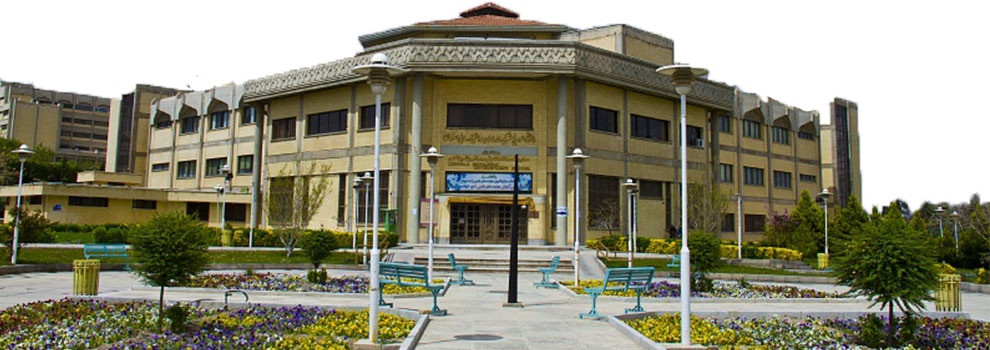 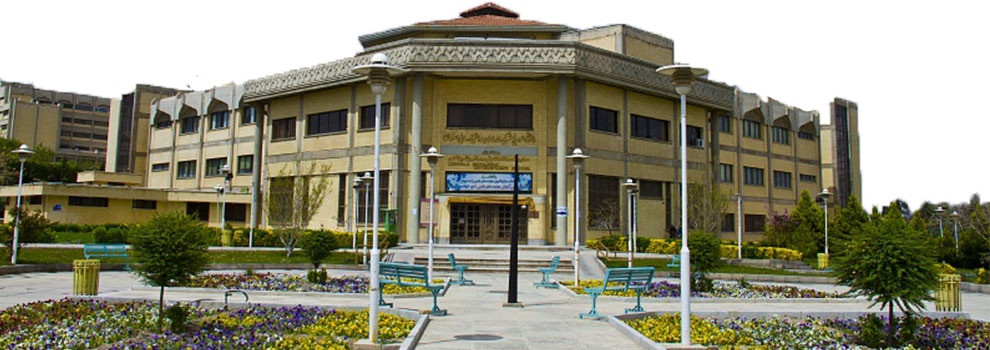 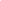 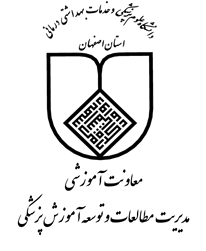 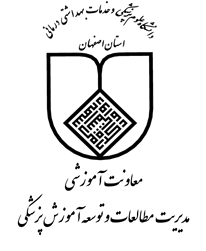 